PIELIKUMS Nr.1VII Starptautiskā Salacgrīvas klasiskās mūzikas festivāla meistarklašu nolikumam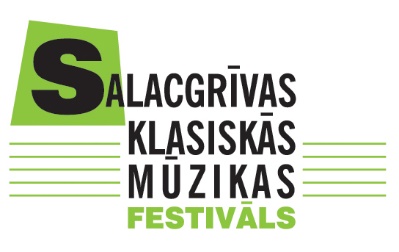 VII Starptautiskā Salacgrīvas klasiskās mūzikas festivāla meistarklašu audzēkņa pieteikuma anketa29.07.16. – 07.08.16. Salacgrīva Anketai OBLIGĀTI pievienojamas izvēlētā skaņdarba un pavadījuma notis!Ilga Tiesnese 64071987, 29262996Mūzikas skolaAudzēknis (vārds uzvārds, dzimšanas gads, dzīves vieta, kontakti saziņai)InstrumentsKlase (mūzikas skolā)Pedagogs (kontakti saziņai)Izvēlētais skaņdarbsAudzēkņa sasniegumi